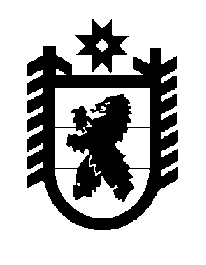 Российская Федерация Республика Карелия    ПРАВИТЕЛЬСТВО РЕСПУБЛИКИ КАРЕЛИЯРАСПОРЯЖЕНИЕот  19 июня 2017 года № 341р-Пг. Петрозаводск Внести в распоряжение Правительства Республики Карелия 
от 24 декабря 2015 года № 815р-П (Собрание законодательства Республики Карелия, 2015, № 12, ст. 2508) следующие изменения:1) в пункте 2 слова «Министерство здравоохранения и социального развития Республики Карелия» заменить словами «Министерство социальной защиты, труда и занятости Республики Карелия»;2) в пункте 3 слова «заместителя Главы Республики Карелия по социальным вопросам Улич В.В.» заменить словами «заместителя Премьер-министра Правительства Республики Карелия Подсадник Л.А.»;	3) в плане мероприятий («дорожной карте») по повышению значений показателей доступности для инвалидов объектов и услуг в Республике Карелия, утвержденном указанным распоряжением:в пункте 4:абзац второй изложить в следующей редакции:«Министерство здравоохранения Республики Карелия»;абзац четвертый изложить в следующей редакции:«Министерство социальной защиты, труда и занятости Республики Карелия»;абзацы восьмой, девятый изложить в следующей редакции:«Министерство экономического развития и промышленности Республики Карелия;Министерство Республики Карелия по вопросам национальной политики, связям с общественными и религиозными объединениями»;абзац одиннадцатый изложить в следующей редакции:«Государственный комитет Республики Карелия по дорожному хозяйству, транспорту и связи»;абзацы двенадцатый, тринадцатый признать утратившими силу;в приложении 1:в пункте 4 слова «Министерство здравоохранения и социального развития Республики Карелия» заменить словами «Министерство социальной защиты, труда и занятости Республики Карелия»;в пункте 5 слова «Министерство здравоохранения и социального развития Республики Карелия» заменить словами «Министерство социальной защиты, труда и занятости Республики Карелия»;в пункте 6 слова «Государственный комитет Республики Карелия по транспорту» заменить словами «Государственный комитет Республики Карелия по дорожному хозяйству, транспорту и связи»;в пункте 7 слова «Государственный комитет Республики Карелия по транспорту» заменить словами «Государственный комитет Республики Карелия по дорожному хозяйству, транспорту и связи»;в пункте 11 слова «Министерство труда и занятости Республики Карелия» заменить словами «Министерство социальной защиты, труда и занятости Республики Карелия»;в пункте 12 слова «Министерство труда и занятости Республики Карелия» заменить словами «Министерство социальной защиты, труда и занятости Республики Карелия»;в пункте 14 слова «Министерство труда и занятости Республики Карелия» заменить словами «Министерство социальной защиты, труда и занятости Республики Карелия»;в пункте 15 слова «Министерство труда и занятости Республики Карелия» заменить словами «Министерство социальной защиты, труда и занятости Республики Карелия»;в пункте 16 слова «Министерство труда и занятости Республики Карелия» заменить словами «Министерство социальной защиты, труда и занятости Республики Карелия»;в пункте 17 слова «Министерство труда и занятости Республики Карелия» заменить словами «Министерство социальной защиты, труда и занятости Республики Карелия»;в пункте 28 слова «Министерство здравоохранения и социального развития Республики Карелия» заменить словами «Министерство здравоохранения Республики Карелия»;в пункте 29 слова «Министерство здравоохранения и социального развития Республики Карелия» заменить словами «Министерство здравоохранения Республики Карелия»;дополнить  пунктом 30 следующего содержания:в приложении 2:в пункте 2.1 слова «Министерство труда и занятости Республики Карелия» заменить словами «Министерство социальной защиты, труда и занятости Республики Карелия»;в пункте 2.2 слова «Государственный комитет Республики Карелия по транспорту» заменить словами «Государственный комитет Республики Карелия по дорожному хозяйству, транспорту и связи»;в пункте 2.8 слова «Государственный комитет Республики Карелия по развитию информационно-коммуникационных технологий» заменить словами «Министерство экономического развития и промышленности Республики Карелия»;в пункте 2.9 слова «Министерство Республики Карелия по вопросам национальной политики, связям с общественными, религиозными объединениями и средствами массовой информации» заменить словами «Администрация Главы Республики Карелия»;в пункте 2.10 слова «Министерство труда и занятости Республики Карелия» заменить словами «Министерство социальной защиты, труда и занятости Республики Карелия»;в пункте 2.11 слова «Министерство труда и занятости Республики Карелия» заменить словами «Министерство социальной защиты, труда и занятости Республики Карелия»;в пункте 3.1 слова «Государственный комитет Республики Карелия по транспорту» заменить словами «Государственный комитет Республики Карелия по дорожному хозяйству, транспорту и связи»;в пункте 3.8 слова «Министерство здравоохранения и социального развития Республики Карелия» заменить словами «Министерство здравоохранения Республики Карелия»;в пункте 3.9 слова «Министерство здравоохранения и социального развития Республики Карелия» заменить словами «Министерство социальной защиты, труда и занятости Республики Карелия»;в пункте 3.10 слова «Государственный комитет Республики Карелия по развитию информационно-коммуникационных технологий» заменить словами «Министерство экономического развития и промышленности Республики Карелия»;в пункте 3.11 слова «Министерство труда и занятости Республики Карелия» заменить словами «Министерство социальной защиты, труда и занятости Республики Карелия»;в пункте 3.12 слова «Министерство труда и занятости Республики Карелия» заменить словами «Министерство социальной защиты, труда и занятости Республики Карелия»;в пункте 3.13 слова «Министерство труда и занятости Республики Карелия» заменить словами «Министерство социальной защиты, труда и занятости Республики Карелия»;в пункте 3.14 слова «Министерство труда и занятости Республики Карелия» заменить словами «Министерство социальной защиты, труда и занятости Республики Карелия»;в пункте 4.4 слова «Министерство здравоохранения и социального развития Республики Карелия» заменить словами «Министерство социальной защиты, труда и занятости Республики Карелия», слова «Министерство труда и занятости Республики Карелия» исключить;в пункте 4.7 слова «Министерство здравоохранения и социального развития Республики Карелия», «Министерство труда и занятости Республики Карелия» заменить соответственно словами «Министерство здравоохранения Республики Карелия», «Министерство социальной защиты, труда и занятости Республики Карелия»;в пункте 4.9 слова «Министерство труда и занятости Республики Карелия» заменить словами «Министерство социальной защиты, труда и занятости Республики Карелия»;в пункте 4.10 слова «Государственный комитет Республики Карелия по транспорту» заменить словами «Государственный комитет Республики Карелия по дорожному хозяйству, транспорту и связи».Временно исполняющий обязанностиГлавы Республики Карелия                                       А.О. Парфенчиков                      									                       «30.Количество в Республике Карелия базовых профес-сиональных образова-тельных организаций, обеспечивающих под-держку региональной системы инклюзив-ного среднего про-фессионального образованияед.0011111111111111Мини-стер-ство образо-вания Рес-пуб-лики Каре-лия  »;